Общие сведенияОбщие сведения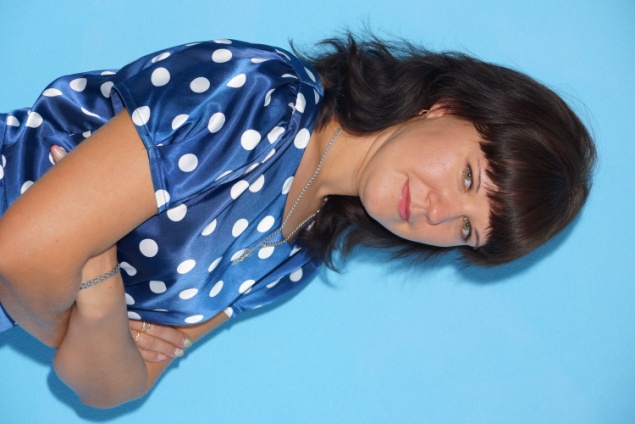 ЛяшоваЕкатерина СтефановнаРодилась 26 июня 1986 года,х. Вислый Семикаракорский район, Ростовская область, РоссияОбразованиеОбразованиеНазвание и год окончания учреждения профессионального образования Специальность, квалификация по диплому1.Государственное образовательное учреждение среднего профессионального образования Ростовской области Константиновский педагогический колледж 2006г.Квалификация: учитель начальных классов с дополнительной подготовкой в области математики.2.Г.Ростов – на – Дону Федеральное государственное образовательное учреждение высшего профессионального образования «Южный федеральный университет» 2009г.Квалификация: учитель биологии по специальности «Биология»3.Автономное некоммерческое организация дополнительного профессионального образования «Институт управления и права» г. Санкт- Петербург 2017гКвалификация: «Специальное (дефектологическое) образование: «Основы логопедической работы»Дополнительное профессиональное образование за последние три года (наименования образовательных программ, модулей, стажировок и т.п., места и сроки их получения)2015г. Педагогический университет «Первое сентября» по программе: Современное образовательное учреждение (специализация: дошкольное образование). Дисциплина: Оздоровительные технологии в дошкольном образовательном учреждении: инновационный аспект.         с  1.10.2014 по 30.04.2015г2015 г. Государственное бюджетное профессиональное образовательное учреждение Ростовской области «Константиновский педагогический колледж». Курсы повышения квалификации по программе «Современные подходы к обучению и воспитанию дошкольников в условиях реализации ФГОС ДО» 15.06.2015г. -  30.06.2015г 2017г. Государственное бюджетное профессиональное образовательное учреждение Ростовской области «Константиновский педагогический колледж» по программе «Основы детской психологии и педагогики». 08.04.2017г. -  24.04.2017г.2017г. Сертификат  XVII Южно – Российкой межрегиональной научно – практической  конференции – выставке «Информационные технологии в образовании»  3. Работа3. РаботаМесто работыМуниципальное бюджетное дошкольное учреждение центр развития ребенка №4 «Золотой ключик» г. Константиновск, Ростовская областьЗанимаемая должностьВоспитательОбщий трудовой и педагогический стаж (полных лет на момент заполнения анкеты)11 летКвалификационная категорияперваяПочетные звания и награды (наименования и даты получения)Грамота  Войсковое казачье общество «Всевеликое войско Донское» г. Ростов – на - Дону 2016г.4. Общественная деятельность4. Общественная деятельностьУчастие в общественных организациях (наименование, направление деятельности и дата вступления)Участие в деятельности управляющего совета5. Семья5. СемьяСемейное положениеЗамужем, муж Ляшов Иван Николаевич.ДетиЛяшов Дмитрий Иванович ,10 лет.Ляшов Максим Иванович, 6 лет6. Досуг6. ДосугХоббичтение художественной литературы, рисование, кулинария, путешествия с семьей7. Контакты7. КонтактыРабочий адрес с индексом347250 Ростовская область, г Константиновск ул. Баумана 198Рабочий телефон с междугородним кодом88639321441Рабочая электронная почтаz.kluchik@mail.ruЛичная электронная почтаlyashova–e@mail.ruАдрес личного сайта в Интернетеhttps://nsportal.ru/lyashova-ekaterina-stefanovnahttp://www.maam.ru/users/821432Адрес сайта детского сада в Интернетеhttp:goldkey.org.ru8. Профессиональные ценности8. Профессиональные ценностиПедагогическое кредо педагога« С детьми всегда должна быть рядом, даря тепло и согревая взглядом, их в мир прекрасного вести, и помнить заповедь: «Не навреди!» 